    CROMHALL PARISH COUNCIL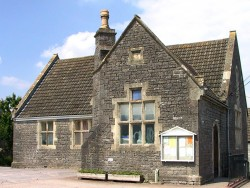 NOTE – IF YOU ARE EXHIBITING ANY SYMPTOMS OF COVID-19 OR HAVE HAD CONTACT WITH SOMEONE WITH COVID – PLEASE DO NOT ATTEND THE MEETING. To all members of the Council.      You are hereby summoned to attend a meeting of Cromhall Parish Council to be held on Wednesday 9th February 2022.  The parish council meeting will commence at 7.30 pm at Cromhall Village Hall.  The meeting has been called for the purpose of transacting business as per the details on the agenda below.  Notice to members of the Public.Members of the public are invited to attend the meeting and to ask questions and raise issues with the councillors. This session will last no more than 15 minutes. The Government recommends continued caution and restraint to manage the risks of COVID-19.  The parish council respectfully asks that if attending, all attendees comply with the attached in-person guidance and continue to wear a face covering (unless exempt) and observe social distancing rules to help keep everyone safe. Members and Parishioners are reminded that the Council has a general duty to consider the following matters in the exercise of any of its functions:  Equal Opportunities (race, age, gender, sexual orientation, marital status and any disability and religious beliefs), Crime & Disorder, Health & Safety and Human Rights.Signed:    Daphne Dunning – Clerk and RFO to Cromhall Parish Council                               Wednesday 2nd February 2022AGENDAPUBLIC PARTICIPATION – in line with standing orders 3e-k  ApologiesTo note apologies for absence.Declarations of Interest (if any) and dispensationsIn accordance with the Local Code of Conduct to receive any declarations of disclosable pecuniary or non-disclosable pecuniary interests and to consider and grant any dispensation requests.  MinutesTo confirm the minutes of the advisory meeting on 12th January 2022 for accuracy (draft previously circulated to Councillors; copies available on application to the Clerk).To receive Report from Ward Councillor.PLANNING 5a) Planning applications 5ai) P21/08122/F H M Prison Leyhill Tortworth Road TortworthInstallation of ground mounted solar photovoltaic (PV) panels. Link https://developments.southglos.gov.uk/online-applications/applicationDetails.do?keyVal=R4H3DHOKINR00&activeTab=summary5aii P22/00158/F Cromhall Court Farm Church Lane Cromhall South Gloucestershire GL12 8AL Conversion of existing agricultural barn to 1no. dwelling house (class C3) and erection of side extension and front porch with parking and associated works. (amendment to previously approved scheme P19/1534/F)Link https://developments.southglos.gov.uk/online-applications/applicationDetails.do?activeTab=documents&keyVal=R5LPT9OKJAJ005aiii P22/00148/F Hawkers Edge Tortworth Road Cromhall South Gloucestershire GL12 8AE Erection of 1 no. outbuilding to form double garage, utility space and first floor office. Link https://developments.southglos.gov.uk/online-applications/simpleSearchResults.do?action=firstPage5aiv P22/00572/HH The Old Orchard Rectory Lane Cromhall South Gloucestershire GL12 8AN Erection of 1 no. front porch. Installation of 3 no. front dormers. Link https://developments.southglos.gov.uk/online-applications/applicationDetails.do?activeTab=documents&keyVal=R6MVNUOKJZT005b Planning decisions to note. 5bi P21/07852/TRE South Face Cowship Lane Cromhall South Gloucestershire GL12 8AY Works to crown lift 1no Sycamore tree, to crown reduce 1no Oak tree by 3 metres and crown reduce 1no Oak tree by 1.5-2.0 metres. Trees covered by Tree Preservation Order SGTPO 39/18 dated 14th December 2018. Approved with conditions5bii P21/07878/TRE South Face Cowship Lane Cromhall South Gloucestershire GL12 8AYWorks to reduce a single branch of poplar tree (T9) at top of adjacent Oak tree by 4-5m, to crown lift 1no. Oak tree (T8) to 3m and crown reduce 1no. Ash tree (T7).  Trees covered by Tree Preservation Order SGTPO 39/18 dated 13/03/2019 Approved with conditions5biii P21/07876/TRE South Face Cowship Lane Cromhall South Gloucestershire GL12 8AY Works to crown reduce radial spread of 1no. Ash tree (T18), works to crown reduce radial spread of 1no. Oak tree (T15) and to crown lift to 3m, covered by Tree Preservation Order SGTPO 39/18 dated 13/03/2019 Approved with conditions5biv P21/07642/PND H M Prison Leyhill Tortworth Road Tortworth South Gloucestershire GL12 8BT Prior notification of the intention to demolish buildings labelled C2 and C3 on the submitted plan. Prior Approval Not Required.5bv P21/06946/RVC RMC Aggregates Wickwar Quarry The Downs Wickwar South Gloucestershire Variation to condition 1 to extend the time period in which the recycled aggregate facility operates (PK16/5217/MW). Approved with conditions5c Planning enforcement and other matters.5ci To consider any additional actions to the Cotswold Homes consultation on land off Bristol Road, CromhallLink https://www.chcromhall.co.ukAGENDA ITEMS TO ACTION6a. To consider South Gloucestershire Council’s All Age Learning Disability Strategy Consultation and agree any actions.Link https://consultations.southglos.gov.uk/AALDStrategy The closing date for the consultation is 9 March 20226b. To receive feedback from New Local Plan: Phase 2 – Urban, Rural and Key Issues webinar and note additional events on 17th February and 1st March 12-1.30pm and 5.30-7pm.6c. To receive verbal report from councillors on current parish issues and agree any actions.6d. To agree location for oak tree and arrange planting.6e As agreed, to formally adopt the Safeguarding Children and Young People and Vulnerable Adults statement and NALC’s model Equality and Diversity Policy.6f To consider grant applications and agree any actions.AGENDA ITEMS TO NOTE7a. To note new system for Leyhill Prison Abscond NotificationsREPORTS8a To receive and note report from the Clerk.8b To receive playground reports.8c To receive verbal report from councillors on current parish issues.8d To receive financial reports8di. To receive and approve payments for January 2022.8dii. To receive and approve bank reconciliation to end January 2022.8diii To received Q3 figures and confirm earmarked reserves.To note date of next council meeting is scheduled for Wednesday 9th March 2022.Please inform the Clerk of any agenda items by 25th February.  GUIDANCE FOR ATTENDING IN-PERSON MEETINGSThe following steps are aimed to help conduct in-person meetings as safely as possible.Ahead of the meeting:Where possible please use your own toilet facilities before attending meeting.  The toilets in the hall are open but door handles, flushes and taps are contact points where the virus can spread.Bring a face mask which should be worn to enter the premise (unless you are exempt from wearing one).Please bring your own paperwork/stationary and avoid sharing pens etc.Do not attend the meeting if you are displaying any symptoms including dry cough temperature or loss of smell/taste.Do not attend the meeting if someone in your household has any of these symptoms or has been asked to self-isolate after potential contact with someone with Covid.Do not attend the meeting if you have been identified as clinically extremely vulnerable.Arriving at the venue:The hall will be open 15 minutes before the start of the meeting to try and reduce congestion at the entrance.Put on your mask before entering the building.Please observe social distancing at all times.Please use the QR code in the kitchen or complete the form with your contact details.Please take your seat immediately and refrain from mingling or holding private conversations.During the meeting:Please remain seated at all timesPlease wear your face mask at all times.Please ensure any comments to the council are concise and to the point to help the Chair run the meeting in an efficient and timely manner.If you need to cough or sneeze, please do so into a handkerchief or into the inside of your arm to prevent particles becoming airborne.Leaving the meeting:Please remove all papers or rubbish so others do not have to handle any papers.Please observe social distancing on leaving and refrain from private conversations until you have left the building.Measures the parish council will take to help keep you safe:Doors will be left open to aid ventilationThe room will be laid out to allow social distancing and to ensure councillors do not face one another at close quarters.Hand sanitiser and wipes are provided under the letting policy and the council will follow their requirements for cleaning at start and end of meeting.Members of the public and press will be seated at the back of the hall and expected to follow this Covid-19 guidance.